    桃園市進出口商業同業公會 函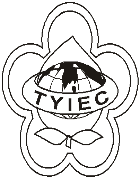          Taoyuan Importers & Exporters Chamber of Commerce桃園市桃園區春日路1235之2號3F           TEL:886-3-316-4346   886-3-325-3781   FAX:886-3-355-9651ie325@ms19.hinet.net     www.taoyuanproduct.org受 文 者：睿昱國際有限公司 發文日期：中華民國109年9月18日發文字號：桃貿豐字第20568號附    件：隨文主   旨：公告自109年9月16日起CCC6307.90.50.31-1「紡織材料製醫用口罩」，輸入規定代號修正為「839」及修正6307.90.50.39-3「其他紡織材料製口罩」輸入規定代號「470」內容。說   明：           依據經濟部國際貿易局109年9月16日貿服字第          1090152502A號函辦理。理事長  簡 文 豐